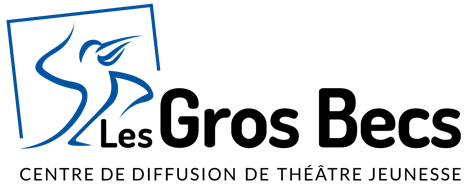 Pour toute demande concernant la fiche technique de la salle et les différents plans pour la saison 2021-2022, contactez : Martin PerreaultCoordonnateur techniquemperreault@lesgrosbecs.qc.ca418-522-7880 poste 206 